บันทึกข้อความ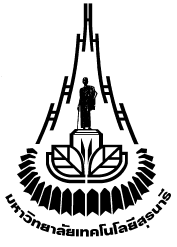 มหาวิทยาลัยเทคโนโลยีสุรนารีหน่วยงาน                                                         	                   โทรศัพท์	           โทรสาร		ที่ ศธ 							                   วันที่				เรื่อง ขออนุมัติเบิกเงินทุนเพื่อผลิตบัณฑิตระดับปริญญาเอก (SUT-PhD) งวดพิเศษ ครั้งที่				เรียน	ผู้อำนวยการสถาบันวิจัยและพัฒนา	ตามที่ข้าพเจ้า 						สังกัดสำนักวิชา				 ได้รับทุนเพื่อผลิตบัณฑิตระดับปริญญาเอก (SUT-PhD) ตามประกาศ มทส. เรื่อง กำหนดหลักเกณฑ์และการพิจารณาจัดสรรทุนเพื่อผลิตบัณฑิตระดับปริญญาเอก (SUT-PhD) โครงการพัฒนามหาวิทยาลัยวิจัยแห่งชาติ มหาวิทยาลัยเทคโนโลยีสุรนารี ตามสัญญาเลขที่ SUT-PhD/			/		 ในวงเงินรวม
 				บาท (						) นั้นในการนี้ ข้าพเจ้าขออนุมัติเบิกเงินทุนเพื่อผลิตบัณฑิตระดับปริญญาเอก (SUT-PhD) ดังกล่าว ประจำงวดพิเศษ ครั้งที่ 	 เป็นจำนวนเงินทั้งสิ้น			บาท (					.) โดยโอนเงินเข้าบัญชีโครงการตามรายละเอียด ดังนี้บัญชี		ทุน SUT-PhD-		 (           					 )เลขที่บัญชี							ธนาคาร	ธนาคารไทยพาณิชย์ จำกัด (มหาชน)		สาขา มหาวิทยาลัยเทคโนโลยีสุรนารีพร้อมนี้ได้แนบแผนความร่วมมือกับผู้เชี่ยวชาญต่างประเทศแผนการเดินทาง และการขอเบิกเงินทดรองจ่ายในการเดินทางระหว่างประเทศอื่น ๆ (ถ้ามี)	   จึงเรียนมาเพื่อโปรดพิจารณาอนุมัติ(				)ผู้รับทุน             			           ........../.............../.........	(				)			(				)		หัวหน้าสถานวิจัย				                          คณบดี                  ........../.............../..........			                   …......./.............../......... (2)  เรียน  ผู้อำนวยการสถาบันวิจัยและพัฒนา             คณะอนุกรรมการฯ ได้มีมติอนุมัติแล้ว ตามหนังสือที่ ศธ 5621/ว392 ลงวันที่ 13 ก.ย. 2560 (ดังเอกสารแนบท้าย)           เห็นสมควรอนุมัติตามรายการที่เสนอในวงเงิน ……………….............................บาท  (………………………….............................................)…………………………(………………………………………)…………………………………………......./.............../......(3)             อนุมัติให้เบิกเงินทุนเพื่อผลิตบัณฑิตระดับปริญญาเอก (SUT-PhD) โครงการพัฒนามหาวิทยาลัยวิจัยแห่งชาติ มหาวิทยาลัยเทคโนโลยีสุรนารีตามรายการ และเงื่อนไขข้างต้น……………………………………        (รองศาสตราจารย์ ดร.พีระพงษ์ อุฑารสกุล)ผู้อำนวยการสถาบันวิจัยและพัฒนา......./.............../......(4.1)   เรียน  หัวหน้าส่วนการเงินและบัญชี                เพื่อโปรดดำเนินการโอนเงินทุนเพื่อผลิตบัณฑิตระดับปริญญาเอก (SUT-PhD) จำนวน………………........................................… บาท  (…………………………...............................................) 
เข้าบัญชีเงินฝากออมทรัพย์ธนาคารไทยพาณิชย์ สาขา มทส.      ชื่อบัญชี..............................................................................................................................................เลขที่บัญชี……......………………………..................…..ด้วย จักขอบคุณยิ่ง……………………………………     (รองศาสตราจารย์ ดร.พีระพงษ์ อุฑารสกุล)ผู้อำนวยการสถาบันวิจัยและพัฒนา......./.............../......(4.2)   เรียน  คณาจารย์ผู้รับทุน	สบวพ. ขอส่งสำเนาบันทึกขออนุมัติเงินทุนเพื่อผลิตบัณฑิตระดับปริญญาเอก (SUT-PhD) เพื่อเก็บไว้เป็นหลักฐาน สำหรับบันทึกขออนุมัติฉบับจริงได้ส่งให้ส่วนการเงินและบัญชีใช้ในการดำเนินการโอนเงินเข้าบัญชีตามที่ระบุแล้ว	จึงเรียนมาเพื่อโปรดทราบ……………………………………(………………………………………)…………………………………………......./.............../......